Event Application FormEvent Contact DetailsInfrastructureFood and alcoholPublic Liability Insurance & Event SafetyCOVIDSafe Events Before an Event Application can be approved, Edendale must consider the organisers COVIDSafe plans. This can be discussed with Edendale before being submitted to State Government.  The organiser must undertand the COVID Public Events Framework including definitions, attendee limits and  venue requirements https://www.coronavirus.vic.gov.au/public-events-information-for-organisersThe COVIDSafe Event Checklist can be found at the following link:  https://www.coronavirus.vic.gov.au/covidsafe-events-checklistAdditional information for event organisers can be found at:https://www.coronavirus.vic.gov.au/public-events-information-for-organisers Application ChecklistThe following documents will be required to be submitted prior to the event. Completed Edendale Conditions of Hire formSite Plan Event Management PlanCOVIDSafe Checklist / PlanBuilding Permit (required for large temporary structures)Liquor LicencePublic Liability Insurance Certificates (for the event and all stalls, bands, performers, contactors, food vendors etc.)DeclarationI have read and completed the Event Application Form in good faith and have adhered to all the requirements specified by Edendale. All details provided are accurate and true and this event will be organised and managed as I have described unless advised otherwise by the Edendale.Print your full name: _________________________________________________________On behalf of (organisation): ___________________________________________________Date:		_____ / _____ / _____Signature: 	_______________________________________________________________Submission – two stagesPlease complete and send the Application Form and required documents to the Edendale Coordinator as soon as possible.Based on the Application Form a quote will be providedA booking will be confirmed whenThe quote has been acceptedThe conditions of hire document have been signed and returnedAny deposit / bond indicated in the quote has been confirmed as having been paidAt least one month prior Event, submit the list of documents as outlined in the previous page. Printed documents to:Edendale CoordinatorEdendale Community Environment FarmNillumbik Shire CouncilPO Box 476, Greensborough, Vic 3088Or 30 Gastons Road, Eltham, VIC 3095Or email to Edendale@nillumbik.vic.gov.auPrivacy notification - The personal information requested on this form is being collected by Council for the purpose of an application to hire a room or outdoor space at Edendale. This information will be used solely by Council for that primary, or directly related purpose. The applicant understands that the personal information provided is for this purpose and that they may apply to Council for access to and/or amendment of the information.Edendale Map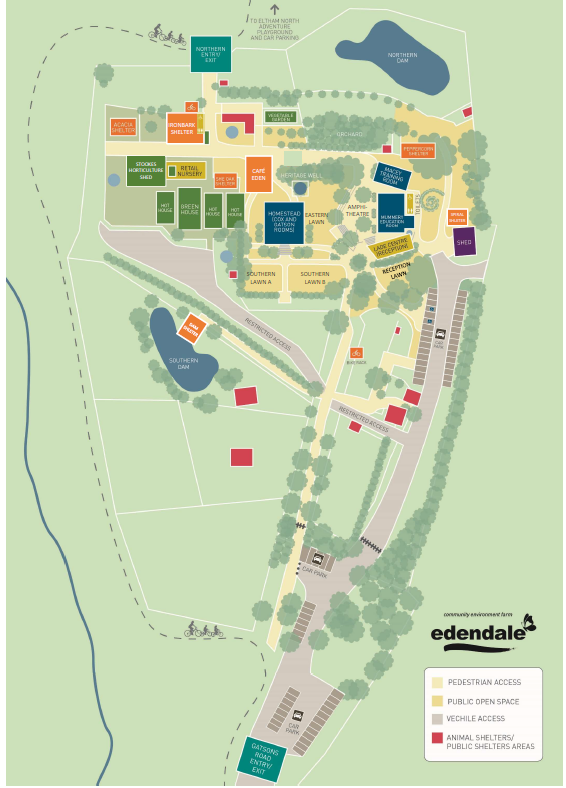 Name of event:Purpose of event:Type of event (please tick one) Festival  Market Community celebration Festival  Market Community celebration Festival  Market Community celebration Festival  Market Community celebration  Private party  Other (please specify)  Private party  Other (please specify)Briefly describe your event:Date of event:___ / ___ / _______ / ___ / _______ / ___ / _______ / ___ / _______ / ___ / _______ / ___ / ____Event times:________ am / pm________ am / pmStartStart________ am / pmFinishDate & time of set up (if required)Date: ___ / ___ / ____	Time: ______ am / pmDate: ___ / ___ / ____	Time: ______ am / pmDate: ___ / ___ / ____	Time: ______ am / pmDate: ___ / ___ / ____	Time: ______ am / pmDate: ___ / ___ / ____	Time: ______ am / pmDate: ___ / ___ / ____	Time: ______ am / pmDate & time of pack down  (if required)Date: ___ / ___ / ____	Time: ______ am / pmDate: ___ / ___ / ____	Time: ______ am / pmDate: ___ / ___ / ____	Time: ______ am / pmDate: ___ / ___ / ____	Time: ______ am / pmDate: ___ / ___ / ____	Time: ______ am / pmDate: ___ / ___ / ____	Time: ______ am / pmType of organisation Community group or not-for-profit organisation Corporate organisation or private business Private resident Other (please specify): 						 Community group or not-for-profit organisation Corporate organisation or private business Private resident Other (please specify): 						 Community group or not-for-profit organisation Corporate organisation or private business Private resident Other (please specify): 						 Community group or not-for-profit organisation Corporate organisation or private business Private resident Other (please specify): 						 Community group or not-for-profit organisation Corporate organisation or private business Private resident Other (please specify): 						 Community group or not-for-profit organisation Corporate organisation or private business Private resident Other (please specify): 						Has this event been previously conducted? No    YesIf Yes, please provide dates:   					     No    YesIf Yes, please provide dates:   					     No    YesIf Yes, please provide dates:   					     No    YesIf Yes, please provide dates:   					     No    YesIf Yes, please provide dates:   					     No    YesIf Yes, please provide dates:   					    Is the event? Free event		 Ticketed event (specify costs) Free event		 Ticketed event (specify costs) Free event		 Ticketed event (specify costs) Free event		 Ticketed event (specify costs) Free event		 Ticketed event (specify costs) Free event		 Ticketed event (specify costs)Is the event?			$____ Adult			$____ Child			$____ Concession			$____ Other (please specify) 					________________________________				$____ Adult			$____ Child			$____ Concession			$____ Other (please specify) 					________________________________				$____ Adult			$____ Child			$____ Concession			$____ Other (please specify) 					________________________________				$____ Adult			$____ Child			$____ Concession			$____ Other (please specify) 					________________________________				$____ Adult			$____ Child			$____ Concession			$____ Other (please specify) 					________________________________				$____ Adult			$____ Child			$____ Concession			$____ Other (please specify) 					________________________________	Please select areas required for the event  (refer to attached map) Mummery Room Macey Training Room Ironbark Shelter Peppercorn Shelter She Oak Shelter Spiral Shelter Dam Shelter Acacia Shelter Mummery Room Macey Training Room Ironbark Shelter Peppercorn Shelter She Oak Shelter Spiral Shelter Dam Shelter Acacia Shelter Mummery Room Macey Training Room Ironbark Shelter Peppercorn Shelter She Oak Shelter Spiral Shelter Dam Shelter Acacia Shelter Amphitheatre Homestead Lawn  - Front South A Homestead Lawn  - Front South B Homestead Lawn - East Reception Lawn Whole or partial site (closed to public) Amphitheatre Homestead Lawn  - Front South A Homestead Lawn  - Front South B Homestead Lawn - East Reception Lawn Whole or partial site (closed to public) Amphitheatre Homestead Lawn  - Front South A Homestead Lawn  - Front South B Homestead Lawn - East Reception Lawn Whole or partial site (closed to public)How many people are you expecting?How many people are you expecting?_______________ number of people_______________ number of people_______________ number of people_______________ number of people_______________ number of peoplePrimary Contact Name:Primary Contact Role:Address:Suburb:Post Code:Contact Number:Email:Email:Event Committee Members (if applicable)NameNameRoleRoleRoleEvent Committee Members (if applicable)Event Committee Members (if applicable)Event Committee Members (if applicable)Event Committee Members (if applicable)Event Committee Members (if applicable)ToiletsToiletsToiletsThe size and nature of your Event may require you to hire additional toiletsThe size and nature of your Event may require you to hire additional toiletsThe size and nature of your Event may require you to hire additional toiletsAre you going to hire temporary toilets? Yes  /   No    If yes, how many: __________ Yes  /   No    If yes, how many: __________Note: Your event may have an impact on the cleanliness of the site’s toilets and you may have to have them cleaned and restocked of toilet paper. There is a fee for extra cleaning.Note: Your event may have an impact on the cleanliness of the site’s toilets and you may have to have them cleaned and restocked of toilet paper. There is a fee for extra cleaning.Note: Your event may have an impact on the cleanliness of the site’s toilets and you may have to have them cleaned and restocked of toilet paper. There is a fee for extra cleaning.Do you require extra toilet cleaning?Do you require extra toilet cleaning? Yes  /   No    WasteWasteWasteWasteWasteWasteWasteDo you need Nillumbik Shire Council to provide 240 litre rubbish and recycling bins for your event?Do you need Nillumbik Shire Council to provide 240 litre rubbish and recycling bins for your event?Do you need Nillumbik Shire Council to provide 240 litre rubbish and recycling bins for your event?Do you need Nillumbik Shire Council to provide 240 litre rubbish and recycling bins for your event?Do you need Nillumbik Shire Council to provide 240 litre rubbish and recycling bins for your event?Do you need Nillumbik Shire Council to provide 240 litre rubbish and recycling bins for your event? Yes  /   NoNote: These bins are provided at a charge. A quote can be provided if required.Note: These bins are provided at a charge. A quote can be provided if required.Note: These bins are provided at a charge. A quote can be provided if required.Note: These bins are provided at a charge. A quote can be provided if required.Note: These bins are provided at a charge. A quote can be provided if required.Note: These bins are provided at a charge. A quote can be provided if required.Note: These bins are provided at a charge. A quote can be provided if required.Do you have clean-up of site at the conclusion of the event organised?Do you have clean-up of site at the conclusion of the event organised?Do you have clean-up of site at the conclusion of the event organised?Do you have clean-up of site at the conclusion of the event organised? Yes  /   No Yes  /   No Yes  /   NoHow will this be done?How will this be done?How will this be done?How will this be done?________________________________________________________________________________________________________________________Drinking WaterDrinking WaterDrinking WaterDrinking WaterDrinking WaterDrinking WaterDrinking WaterThere is some permanent access to drinking water at Edendale. If you are running a large event Yarra Valley Water may be able to supply a hydration station free of charge. The organiser needs to apply to Yarra Valley Water (www.yvw.com.au, use the search for hydration station).There is some permanent access to drinking water at Edendale. If you are running a large event Yarra Valley Water may be able to supply a hydration station free of charge. The organiser needs to apply to Yarra Valley Water (www.yvw.com.au, use the search for hydration station).There is some permanent access to drinking water at Edendale. If you are running a large event Yarra Valley Water may be able to supply a hydration station free of charge. The organiser needs to apply to Yarra Valley Water (www.yvw.com.au, use the search for hydration station).There is some permanent access to drinking water at Edendale. If you are running a large event Yarra Valley Water may be able to supply a hydration station free of charge. The organiser needs to apply to Yarra Valley Water (www.yvw.com.au, use the search for hydration station).There is some permanent access to drinking water at Edendale. If you are running a large event Yarra Valley Water may be able to supply a hydration station free of charge. The organiser needs to apply to Yarra Valley Water (www.yvw.com.au, use the search for hydration station).There is some permanent access to drinking water at Edendale. If you are running a large event Yarra Valley Water may be able to supply a hydration station free of charge. The organiser needs to apply to Yarra Valley Water (www.yvw.com.au, use the search for hydration station).There is some permanent access to drinking water at Edendale. If you are running a large event Yarra Valley Water may be able to supply a hydration station free of charge. The organiser needs to apply to Yarra Valley Water (www.yvw.com.au, use the search for hydration station).Power and LightingPower and LightingPower and LightingPower and LightingPower and LightingPower and LightingPower and LightingThere is access to both 3 phased and single phased power. It is configured according to your requirements and location of vendors and the band.There is access to both 3 phased and single phased power. It is configured according to your requirements and location of vendors and the band.There is access to both 3 phased and single phased power. It is configured according to your requirements and location of vendors and the band.There is access to both 3 phased and single phased power. It is configured according to your requirements and location of vendors and the band.There is access to both 3 phased and single phased power. It is configured according to your requirements and location of vendors and the band.There is access to both 3 phased and single phased power. It is configured according to your requirements and location of vendors and the band.There is access to both 3 phased and single phased power. It is configured according to your requirements and location of vendors and the band.Do you require power?Do you require power? Yes  /   NoIf yes, please show all powered sites on your Site Plan and list the equipment that requires power. Yes  /   NoIf yes, please show all powered sites on your Site Plan and list the equipment that requires power. Yes  /   NoIf yes, please show all powered sites on your Site Plan and list the equipment that requires power. Yes  /   NoIf yes, please show all powered sites on your Site Plan and list the equipment that requires power. Yes  /   NoIf yes, please show all powered sites on your Site Plan and list the equipment that requires power.Will the event require lighting?Will the event require lighting? Yes  /   NoIf yes, please show the lighting requirements on the Site Plan.  Yes  /   NoIf yes, please show the lighting requirements on the Site Plan.  Yes  /   NoIf yes, please show the lighting requirements on the Site Plan.  Yes  /   NoIf yes, please show the lighting requirements on the Site Plan.  Yes  /   NoIf yes, please show the lighting requirements on the Site Plan. Note: Depending on the size and nature of the event there may be a need for the organiser to hire generator based power for safe pedestrian movement into and out of Edendale.Note: Depending on the size and nature of the event there may be a need for the organiser to hire generator based power for safe pedestrian movement into and out of Edendale.Note: Depending on the size and nature of the event there may be a need for the organiser to hire generator based power for safe pedestrian movement into and out of Edendale.Note: Depending on the size and nature of the event there may be a need for the organiser to hire generator based power for safe pedestrian movement into and out of Edendale.Note: Depending on the size and nature of the event there may be a need for the organiser to hire generator based power for safe pedestrian movement into and out of Edendale.Note: Depending on the size and nature of the event there may be a need for the organiser to hire generator based power for safe pedestrian movement into and out of Edendale.Note: Depending on the size and nature of the event there may be a need for the organiser to hire generator based power for safe pedestrian movement into and out of Edendale.Will an electrician be present at your event?Will an electrician be present at your event? Yes  /   NoIf yes, please supply name and contact number:________________________________________ Yes  /   NoIf yes, please supply name and contact number:________________________________________ Yes  /   NoIf yes, please supply name and contact number:________________________________________ Yes  /   NoIf yes, please supply name and contact number:________________________________________ Yes  /   NoIf yes, please supply name and contact number:________________________________________Temporary StructuresTemporary StructuresTemporary StructuresTemporary StructuresTemporary StructuresTemporary StructuresTemporary StructuresWill the event require any temporary structures? For example a stage, marquees, tents, umbrellas etc.Will the event require any temporary structures? For example a stage, marquees, tents, umbrellas etc.Will the event require any temporary structures? For example a stage, marquees, tents, umbrellas etc. Yes  /   NoIf yes, outline the structures for this event________________________________________ Yes  /   NoIf yes, outline the structures for this event________________________________________ Yes  /   NoIf yes, outline the structures for this event________________________________________ Yes  /   NoIf yes, outline the structures for this event________________________________________Note: If any of your temporary structures is more than 100 square metres in size you will need to apply for a building permit from Councils Building Services Unit. Details of the process are in the permit section of the Edendale Event Management Guide.Note: If any of your temporary structures is more than 100 square metres in size you will need to apply for a building permit from Councils Building Services Unit. Details of the process are in the permit section of the Edendale Event Management Guide.Note: If any of your temporary structures is more than 100 square metres in size you will need to apply for a building permit from Councils Building Services Unit. Details of the process are in the permit section of the Edendale Event Management Guide.Note: If any of your temporary structures is more than 100 square metres in size you will need to apply for a building permit from Councils Building Services Unit. Details of the process are in the permit section of the Edendale Event Management Guide.Note: If any of your temporary structures is more than 100 square metres in size you will need to apply for a building permit from Councils Building Services Unit. Details of the process are in the permit section of the Edendale Event Management Guide.Note: If any of your temporary structures is more than 100 square metres in size you will need to apply for a building permit from Councils Building Services Unit. Details of the process are in the permit section of the Edendale Event Management Guide.Note: If any of your temporary structures is more than 100 square metres in size you will need to apply for a building permit from Councils Building Services Unit. Details of the process are in the permit section of the Edendale Event Management Guide.Car Parking and Pedestrian AccessCar Parking and Pedestrian AccessCar Parking and Pedestrian AccessCar Parking and Pedestrian AccessCar Parking and Pedestrian AccessCar Parking and Pedestrian AccessCar Parking and Pedestrian AccessDo you require additional accessible parking spaces?Do you require additional accessible parking spaces?Do you require additional accessible parking spaces? Yes  /   No Yes  /   No Yes  /   No Yes  /   NoWill there be changes to footpath access?Will there be changes to footpath access?Will there be changes to footpath access? Yes  /   No  Yes  /   No If yes, please specify details: ________________________________If yes, please specify details: ________________________________Notifying NeighboursNotifying NeighboursNotifying NeighboursNotifying NeighboursNotifying NeighboursNotifying NeighboursNotifying NeighboursAll large events (greater than 500) and any event where there is music have a requirement to notify neighbours by mail drop.All large events (greater than 500) and any event where there is music have a requirement to notify neighbours by mail drop.All large events (greater than 500) and any event where there is music have a requirement to notify neighbours by mail drop.All large events (greater than 500) and any event where there is music have a requirement to notify neighbours by mail drop.All large events (greater than 500) and any event where there is music have a requirement to notify neighbours by mail drop.All large events (greater than 500) and any event where there is music have a requirement to notify neighbours by mail drop.All large events (greater than 500) and any event where there is music have a requirement to notify neighbours by mail drop.Will you notify the neighbours? Yes  /   NoA list of streets will be supplied by Edendale Yes  /   NoA list of streets will be supplied by Edendale Yes  /   NoA list of streets will be supplied by Edendale Yes  /   NoA list of streets will be supplied by Edendale Yes  /   NoA list of streets will be supplied by Edendale Yes  /   NoA list of streets will be supplied by EdendaleWill food be served or sold at your event? No Yes, food will be sold Yes, food will be served without chargeNote: If food is being prepared, provided, served or sold at your event you will require food vendor registration. Referto the permit section of the Edendale Event Management Guide.Note: If food is being prepared, provided, served or sold at your event you will require food vendor registration. Referto the permit section of the Edendale Event Management Guide.Will alcohol be served or sold at your event? No Yes, alcohol will be sold Yes, alcohol will be served without chargeNote: Edendale has a BYO alcohol permit that will cover events were event participants bring in their own alcohol. If you are serving or selling alcohol you must apply for a liquor licence. Refer to the permit section of the Edendale Event Management Guide.Note: Edendale has a BYO alcohol permit that will cover events were event participants bring in their own alcohol. If you are serving or selling alcohol you must apply for a liquor licence. Refer to the permit section of the Edendale Event Management Guide.Have you organised public liability insurance for the Event organiser? Yes /  NoA copy of the insurance certificate is to be forwarded to the Edendale Coordinator.Note: Public liability is also required for all performers, bands, food and drink venues, local community organisations, exhibitors and market stalls.Council can provide public liability for community based groups for $22 per application. Applications for Public Liability for Community Groups can be made at www.nillumbik.vic.gov.au/Council/Online-payments/Community-Liability-Insurance    Commercial vendors, businesses, performers and bands must have their own public liability insurance for the $10 million.Note: Public liability is also required for all performers, bands, food and drink venues, local community organisations, exhibitors and market stalls.Council can provide public liability for community based groups for $22 per application. Applications for Public Liability for Community Groups can be made at www.nillumbik.vic.gov.au/Council/Online-payments/Community-Liability-Insurance    Commercial vendors, businesses, performers and bands must have their own public liability insurance for the $10 million.Does the event have professional security staff? Yes /  NoIf yes, provide name of the security company:___________________________Have all affected authorities e.g. Local police and CFA been advised? Yes /  NoDoes the event have provision for First Aid? Yes /  NoName of provider: ___________________________